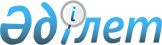 О некоторых вопросах проведения единых государственных закупок в 2018 году
					
			С истёкшим сроком
			
			
		
					Постановление Кармакшинского районного акимата Кызылординской области от 18 января 2018 года № 643. Зарегистрировано Департаментом юстиции Кызылординской области 30 января 2018 года № 6157. Прекращено действие в связи с истечением срока
      В соответствии с подпунктом 3) пункта 1 статьи 8 Закона Республики Казахстан от 4 декабря 2015 года "О государственных закупках", акимат Кармакшинского района ПОСТАНОВЛЯЕТ:
      1. Определить коммунальное государственное учреждение "Отдел государственных закупок Кармакшинского района" единым организатором государственных закупок для заказчиков.
      Сноска. Пункт 1 в редакции постановлением Кармакшинского районного акимата Кызылординской области от 07.08.2018 № 771 (вводится в действие со дня первого официального опубликования).


      2. Определить товары, работы, услуги, организация и проведение государственных закупок, которых выполняются единым организатором государственных закупок, согласно приложению к настоящему постановлению.
      3. Руководитель отдела коммунального государственного учреждения "Отдел государственных закупок Кармакшинского района" в установленном законадательством порядке принять меры вытекающие из настоящего постановления.
      Сноска. Пункт 3 в редакции постановлением Кармакшинского районного акимата Кызылординской области от 07.08.2018 № 771 (вводится в действие со дня первого официального опубликования).


      4. Контроль за исполнением настоящего постановления возложить на заместителя акима Кармакшинского района Кошалакова А.
      5. Настоящее постановление вводится в действие со дня первого официального опубликования. Товары, работы, услуги, по которым организация и проведение государственных закупов осуществляется единым организаторам государственных закупок
					© 2012. РГП на ПХВ «Институт законодательства и правовой информации Республики Казахстан» Министерства юстиции Республики Казахстан
				
      Аким Кармакшинского района

Макашов С.
Приложение к постановлению акимата Кармакшинского района № 643 от "18" января 2018 года 
№ 
Наименование 
1.
Товары:
1.1.
Твердое топливо (угол) и жидкое топливо (дизельное топливо) (при повышении четыретысячикратного месячного расчетного показателя, установленного на соответствующий финансовый год законом о республиканском бюджете).
2.
 Работы:
2.1.
Создание строительств и (или) реконструкция объектов реализуемых за счет средств администраторами районных бюджетных программ. 
2.2.
Строительство автомобильных работ за счет средств администраторами районных бюджетных программ. 
3.
Услуги:
3.1.
Услуги, предоставляемые за счет средств администраторами районных бюджетных программ (при повышении четыретысячикратного месячного расчетного показателя, установленного на соответствующий финансовый год законом о республиканском бюджете). 